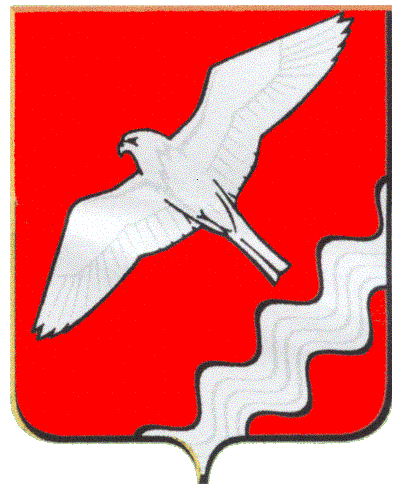 ДУМА МУНИЦИПАЛЬНОГО ОБРАЗОВАНИЯ КРАСНОУФИМСКИЙ ОКРУГ СОРОК ДЕВЯТОЕ ЗАСЕДАНИЕ  ПЯТОГО СОЗЫВАРЕШЕНИЕот 08. 09. 2016 г.  № г. КрасноуфимскС целью совершенствования порядка регулирования землепользования и застройки на территории населенных пунктов  Муниципального образования Красноуфимский округ, реализации прав и законных интересов граждан, в соответствии со ст. 31, 32, 33, 35 Градостроительного кодекса РФРЕШИЛА:	1. Внести  изменения  в   карты градостроительного зонирования в границах населенных пунктов  Муниципального образования  Красноуфимский округ, связанных с уточнением размещения территориальных зон в населенных пунктах д.Зауфа (приложение № 1),  д.Верх-Никитино (приложение № 2), с.Чатлык (приложение № 3), с.Средний Бугалыш (приложение №4), п.Сарана (приложение № 5), д.Малый Турыш (приложение №6), д.Новый Бугалыш (приложение №7), д.Куянково (приложение №8), с.Юва (приложение №9), д.Приданниково (приложение №10).         2. Опубликовать настоящее решение в газете «Вперед» и на официальном сайте МО Красноуфимский округ.        3. Контроль за выполнением данного решения возложить на постоянную депутатскую комиссию по экономической политике, бюджету и налогам (Вышегородцев П.А.).Глава Муниципального образованияКрасноуфимский округ                                                                О.В. Ряписов                                                                                                                                           Приложение № 1к решению ДумыМОКрасноуфимский округ                                                                                          от   08.09.2016 г. N Измененияв карту градостроительного зонирования  в части изменения границ территориальных зонв населенном пункте деревня ЗауфаПриложение № 2  к решению Думы МОКрасноуфимский округ                                                                                                            от   08.09.2016 г. N Измененияв карту градостроительного зонирования  в части изменения границ территориальных зон в населенном пункте деревня Верх-НикитиноПриложение № 3  к решению Думы МОКрасноуфимский округ                                                                                                            от   08.09.2016 г. N Измененияв карту градостроительного зонирования  в части изменения границ территориальных зон в населенном пункте село ЧатлыкПриложение № 4  к решению Думы МОКрасноуфимский округ                                                                                                          от   08.09.2016 г. N Измененияв карту градостроительного зонирования  в части изменения границ территориальных зон в населенном пункте село Средний БугалышПриложение № 5  к решению Думы МОКрасноуфимский округ                                                                                                           от   08.09.2016 г. N Измененияв карту градостроительного зонирования  в частиизменения границ территориальных зонв населенном пункте поселок СаранаПриложение № 6  к решению Думы МОКрасноуфимский округ                                                                                                            от   08.09.2016 г. N Измененияв карту градостроительного зонирования  в части изменения границ территориальных зон в населенном пункте деревня Малый ТурышПриложение № 7  к решению Думы МОКрасноуфимский округ                                                                                                            от   08.09.2016 г. N Измененияв карту градостроительного зонирования  в части изменения границ территориальных зон в населенном пункте деревня Новый БугалышПриложение № 8  к решению Думы МОКрасноуфимский округ                                                                                                            от   08.09.2016 г. N Измененияв карту градостроительного зонирования  в части изменения границ территориальных зон в населенном пункте деревня КуянковоПриложение № 9  к решению Думы МОКрасноуфимский округ                                                                                                            от   08.09.2016 г. N Измененияв карту градостроительного зонирования  в части изменения границ территориальных зон в населенном пункте село ЮваПриложение № 10  к решению Думы МОКрасноуфимский округ                                                                                                            от   08.09.2016 г. N Измененияв карту градостроительного зонирования  в части изменения границ территориальных зон в населенном пункте деревня ПриданниковоО внесении изменений в  карты градостроительного зонирования в границах населенных пунктов Муниципального образования Красноуфимский округп/п №Местонахождения земельного участкаИзменение в наименовании территориальной зоны1 Земельный участок, с северо-запада примыкающий к юго-восточной границе  участка, расположенного в западной части населенного пункта, примерно в 500м на северо-запад от автомобильного моста через р.Уфа и с востока примыкающий к автомобильной дороге «с.Криулино – д/о Сарана» на км 11+810(справа)   Зону открытого природного ландшафта (индекс «Р-4») в зону объектов транспортной инфраструктуры (Т-2)п/п №Местонахождения земельного участкаИзменение в наименовании территориальной зоны1 Земельный участок площадью 2800 кв.м., расположенный в 50м на северо-восток от жилого дома №58 по ул.Центральная –для размещения пасеки Зону открытого природного ландшафта (индекс «Р-4») в зону объектов сельскохозяйственного производства  IV-V  класса опасности (CХ-3) п/п №Местонахождения земельного участкаИзменение в наименовании территориальной зоны1Земельный участок площадью ~ 5250 кв.м., расположенный напротив домов №1 - №5 по ул. Свободы    Зону открытого природного ландшафта (Р-4) в зону застройки индивидуальными жилыми домами  (Ж-2)  п/п №Местонахождения земельного участкаИзменение в наименовании территориальной зоны1Земельный участок площадью 540 кв.м., расположенный по адресу: пер.Больничный,12 Зону застройки индивидуальными жилыми домами (Ж-2) в зону делового, общественного и коммерческого назначения (О-1) п/п №Местонахождения земельного участкаИзменение в наименовании территориальной зоны1Земельный участок площадью 200 кв.м., расположенный по адресу: ул.Заводская,1-аЗону застройки индивидуальными жилыми домами (Ж-2) в зону делового, общественного и коммерческого назначения (О-1)2Земельный участок, расположенный в районе пересечения улиц  Патрина и Парковая, в 20м севернее земельного участка ул.Парковая,8 для размещения ПГБ (пункт газорегуляторный блочный)Зону застройки индивидуальными жилыми домами (Ж-2) в зону коммунально-складских объектов (П-3)п/п №Местонахождения земельного участкаИзменение в наименовании территориальной зоны1Земельный участок площадью 315 кв.м., расположенный по адресу:   ул. Г.Тукая,19   Зону застройки индивидуальными жилыми домами (Ж-2) в зону делового, общественного и коммерческого назначения (О-1)п/п №Местонахождения земельного участкаИзменение в наименовании территориальной зоны1Земельный участок, расположенный по адресу: ул.Молодежная, 3а     Зону делового, общественного и коммерческого назначения (О-1) в зону застройки индивидуальными жилыми домами (Ж-2)  п/п №Местонахождения земельного участкаИзменение в наименовании территориальной зоны1Земельный участок площадью 2566 кв.м., расположенный по адресу: ул. Трактовая,2а    Зону открытого природного ландшафта (Р-4) в зону застройки индивидуальными жилыми домами (Ж-2)п/п №Местонахождения земельного участкаИзменение в наименовании территориальной зоны1Земельный участок, расположенный в 20м на север от дома №19А по ул.Карла Маркса  Зону открытого природного ландшафта (Р-4) в зону застройки индивидуальными жилыми домами (Ж-2)п/п №Местонахождения земельного участкаИзменение в наименовании территориальной зоны1Земельный участок площадью ~9500 кв.м., расположенный в 30м на север от дома №98 по ул.Приданниковская   до границ санитарно-защитных зон объектов сельскохозяйственного производства Зону озеленения специального назначения  (С-1) и зону открытого природного ландшафта (Р-4) в зону застройки индивидуальными жилыми домами  (Ж-2)